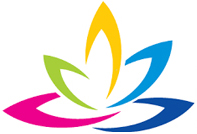 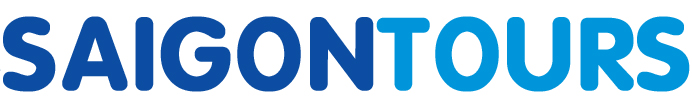 CÔNG TY TNHH GIAO THÔNG VẬN TẢI VÀ DU LỊCH SÀI GÒNCÔNG TY TNHH GIAO THÔNG VẬN TẢI VÀ DU LỊCH SÀI GÒN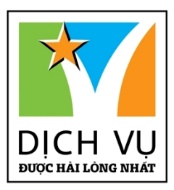 Văn phòng Hồ Chí MinhĐC: Số 219 Võ Văn Tần,P5,Q3 TP.HCMĐT: 19002258Email: hcm@saigontours.asia           Website: www.saigontours.asiaVăn phòng Hà Nội: ĐC: Tầng 6, 12 Khuất Duy Tiến, P. Thanh Xuân Trung, Q.Thanh XuânĐT: 1900 2258Email: hanoi@saigontours.asiaWebsite: www.saigontours.asiaCANADA-VANCOUVERCANADA-VANCOUVERCANADA-VANCOUVERThời gian : 7 Ngày – 6 ĐêmThời gian ở Canada: 5 Ngày – 4 ĐêmKhởi hành : 08/10/2022Thời gian : 7 Ngày – 6 ĐêmThời gian ở Canada: 5 Ngày – 4 ĐêmKhởi hành : 08/10/2022Giá : 59.990.000 ĐGiá : 59.990.000 ĐĐẶC BIỆT:TẶNG GÓI BẢO HIỂM COVID19 TẠI CANADA ***NỔI BẬT :Queen Elizabeth Park.Công viên Stanley.Cây cầu treo Capilano Suspension Bridge.Vườn Butchart Garden.Làng du lịch Whistler.Khu trượt tuyết Whistler Blackcomb.ĐẶC BIỆT:TẶNG GÓI BẢO HIỂM COVID19 TẠI CANADA ***NỔI BẬT :Queen Elizabeth Park.Công viên Stanley.Cây cầu treo Capilano Suspension Bridge.Vườn Butchart Garden.Làng du lịch Whistler.Khu trượt tuyết Whistler Blackcomb.ĐẶC BIỆT:TẶNG GÓI BẢO HIỂM COVID19 TẠI CANADA ***NỔI BẬT :Queen Elizabeth Park.Công viên Stanley.Cây cầu treo Capilano Suspension Bridge.Vườn Butchart Garden.Làng du lịch Whistler.Khu trượt tuyết Whistler Blackcomb.NGÀY 1: TP. HCM – VANCOUVERNGÀY 1: TP. HCM – VANCOUVERĂN: TRÊN MÁY BAYTrưởng đoàn công ty du lịch đón Quý khách tại sân bay Tân Sơn Nhất, đáp chuyến bay đi Vancouver JL 750 G 08OCT SGNNRT HK15 0800 1600  08OCT JL 018 G 08OCT NRTYVR HK15 1830 1140  08OCT (Ăn uống, nghỉ ngơi trên máy bay).Trưởng đoàn công ty du lịch đón Quý khách tại sân bay Tân Sơn Nhất, đáp chuyến bay đi Vancouver JL 750 G 08OCT SGNNRT HK15 0800 1600  08OCT JL 018 G 08OCT NRTYVR HK15 1830 1140  08OCT (Ăn uống, nghỉ ngơi trên máy bay).Trưởng đoàn công ty du lịch đón Quý khách tại sân bay Tân Sơn Nhất, đáp chuyến bay đi Vancouver JL 750 G 08OCT SGNNRT HK15 0800 1600  08OCT JL 018 G 08OCT NRTYVR HK15 1830 1140  08OCT (Ăn uống, nghỉ ngơi trên máy bay).NGÀY 2: VANCOUVERNGÀY 2: VANCOUVERĂN: TRƯA, TỐIDo lệch múi giờ nên Quý khách sẽ đến Vancouver cùng ngày, hoàn thành thủ tục nhập cảnh với sự hướng dẫn của trưởng đoàn. Đến Vancouver, Quý khách dùng cơm trưa.Quý khách sẽ được tham quan và hòa mình vào cuộc sống của người dân địa phương với The Public Market – chợ Công Cộng đảo Granville. Ngôi chợ địa phương rộng gần 4.000 m2 này chuyên bán các hàng thủ công như: xà bông tự chế, nông sản tươi, trái cây tươi, hải sản v.v… Nơi mua sắm của người dân địa phương và các đầu bếp hàng đầu tại VancouverQuý khách dùng bữa tối và tự do nghỉ ngơi. Nghỉ đêm Vancouver.Do lệch múi giờ nên Quý khách sẽ đến Vancouver cùng ngày, hoàn thành thủ tục nhập cảnh với sự hướng dẫn của trưởng đoàn. Đến Vancouver, Quý khách dùng cơm trưa.Quý khách sẽ được tham quan và hòa mình vào cuộc sống của người dân địa phương với The Public Market – chợ Công Cộng đảo Granville. Ngôi chợ địa phương rộng gần 4.000 m2 này chuyên bán các hàng thủ công như: xà bông tự chế, nông sản tươi, trái cây tươi, hải sản v.v… Nơi mua sắm của người dân địa phương và các đầu bếp hàng đầu tại VancouverQuý khách dùng bữa tối và tự do nghỉ ngơi. Nghỉ đêm Vancouver.Do lệch múi giờ nên Quý khách sẽ đến Vancouver cùng ngày, hoàn thành thủ tục nhập cảnh với sự hướng dẫn của trưởng đoàn. Đến Vancouver, Quý khách dùng cơm trưa.Quý khách sẽ được tham quan và hòa mình vào cuộc sống của người dân địa phương với The Public Market – chợ Công Cộng đảo Granville. Ngôi chợ địa phương rộng gần 4.000 m2 này chuyên bán các hàng thủ công như: xà bông tự chế, nông sản tươi, trái cây tươi, hải sản v.v… Nơi mua sắm của người dân địa phương và các đầu bếp hàng đầu tại VancouverQuý khách dùng bữa tối và tự do nghỉ ngơi. Nghỉ đêm Vancouver.NGÀY 3: VANCOUVER – ĐẢO VICTORIANGÀY 3: VANCOUVER – ĐẢO VICTORIAĂN: SÁNG  ,TRƯA, TỐIQuý khách dùng điểm tâm tại khách sạn, đoàn khởi hành đi thủ phủ của bang British Columbia - Thành phố Victoria, đoàn sẽ di chuyển sang thành phố bằng phà và tại đây Quý khách sẽ tham quan: Tòa nhà Quốc Hội - cũng là trụ sở làm việc của Ban Lập pháp của British Comlumbia.Inner Harbour - Cảng Inner: Hải cảng lịch sử sầm uất, hàng năm thu hút hàng triệu lượt du khách.Khách sạn cổ Fairmont Empress: Một trong những khách sạn lâu đời và nổi tiếng nhất của Victoria, nằm đối diện cảng Inner, khách sạn là nơi phục vụ hoàng gia trong suốt thập kỷ qua và là một tòa nhà mang tính bước ngoặt trong thành phố. Vườn Butchart Garden: được xếp hạng trong danh sách những khu vườn đẹp nhất Thế giới, Với khung cảnh như chốn thần tiên, cách biệt với Thế giới bên ngoài, khu vườn Butchart được mệnh danh là “vườn địa đàng” của Bắc Mỹ. Nhiều du khách lần đầu đặt chân tới đây đã không khỏi ngỡ ngàng trước vẻ đẹp của khu vườn, họ gần như không tin vào mắt mình. Nhiều khách du lịch đặt chân tới đây đã gọi vườn Butchart là vườn cổ tích, chốn thần tiên,… và nhiều mỹ danh khác để ca ngợi vẻ đẹp của khu vườn.Vườn Butchart được phủ kín bởi thảm thực vật xanh biếc cùng với những bông hoa hồng, lan, tulip, những loài hoa thảo mộc,… rực rỡ khoe sắc tạo nên vẻ đẹp vừa giản dị, vừa cao quý, tiếp đón du khách vào tất cả các mùa trong năm. Quý khách dùng bữa tối và tự do nghỉ ngơi. Nghỉ đêm Vancouver.Quý khách dùng điểm tâm tại khách sạn, đoàn khởi hành đi thủ phủ của bang British Columbia - Thành phố Victoria, đoàn sẽ di chuyển sang thành phố bằng phà và tại đây Quý khách sẽ tham quan: Tòa nhà Quốc Hội - cũng là trụ sở làm việc của Ban Lập pháp của British Comlumbia.Inner Harbour - Cảng Inner: Hải cảng lịch sử sầm uất, hàng năm thu hút hàng triệu lượt du khách.Khách sạn cổ Fairmont Empress: Một trong những khách sạn lâu đời và nổi tiếng nhất của Victoria, nằm đối diện cảng Inner, khách sạn là nơi phục vụ hoàng gia trong suốt thập kỷ qua và là một tòa nhà mang tính bước ngoặt trong thành phố. Vườn Butchart Garden: được xếp hạng trong danh sách những khu vườn đẹp nhất Thế giới, Với khung cảnh như chốn thần tiên, cách biệt với Thế giới bên ngoài, khu vườn Butchart được mệnh danh là “vườn địa đàng” của Bắc Mỹ. Nhiều du khách lần đầu đặt chân tới đây đã không khỏi ngỡ ngàng trước vẻ đẹp của khu vườn, họ gần như không tin vào mắt mình. Nhiều khách du lịch đặt chân tới đây đã gọi vườn Butchart là vườn cổ tích, chốn thần tiên,… và nhiều mỹ danh khác để ca ngợi vẻ đẹp của khu vườn.Vườn Butchart được phủ kín bởi thảm thực vật xanh biếc cùng với những bông hoa hồng, lan, tulip, những loài hoa thảo mộc,… rực rỡ khoe sắc tạo nên vẻ đẹp vừa giản dị, vừa cao quý, tiếp đón du khách vào tất cả các mùa trong năm. Quý khách dùng bữa tối và tự do nghỉ ngơi. Nghỉ đêm Vancouver.Quý khách dùng điểm tâm tại khách sạn, đoàn khởi hành đi thủ phủ của bang British Columbia - Thành phố Victoria, đoàn sẽ di chuyển sang thành phố bằng phà và tại đây Quý khách sẽ tham quan: Tòa nhà Quốc Hội - cũng là trụ sở làm việc của Ban Lập pháp của British Comlumbia.Inner Harbour - Cảng Inner: Hải cảng lịch sử sầm uất, hàng năm thu hút hàng triệu lượt du khách.Khách sạn cổ Fairmont Empress: Một trong những khách sạn lâu đời và nổi tiếng nhất của Victoria, nằm đối diện cảng Inner, khách sạn là nơi phục vụ hoàng gia trong suốt thập kỷ qua và là một tòa nhà mang tính bước ngoặt trong thành phố. Vườn Butchart Garden: được xếp hạng trong danh sách những khu vườn đẹp nhất Thế giới, Với khung cảnh như chốn thần tiên, cách biệt với Thế giới bên ngoài, khu vườn Butchart được mệnh danh là “vườn địa đàng” của Bắc Mỹ. Nhiều du khách lần đầu đặt chân tới đây đã không khỏi ngỡ ngàng trước vẻ đẹp của khu vườn, họ gần như không tin vào mắt mình. Nhiều khách du lịch đặt chân tới đây đã gọi vườn Butchart là vườn cổ tích, chốn thần tiên,… và nhiều mỹ danh khác để ca ngợi vẻ đẹp của khu vườn.Vườn Butchart được phủ kín bởi thảm thực vật xanh biếc cùng với những bông hoa hồng, lan, tulip, những loài hoa thảo mộc,… rực rỡ khoe sắc tạo nên vẻ đẹp vừa giản dị, vừa cao quý, tiếp đón du khách vào tất cả các mùa trong năm. Quý khách dùng bữa tối và tự do nghỉ ngơi. Nghỉ đêm Vancouver.NGÀY 4: VANCOUVER – CAPILANO – WHISTLERNGÀY 4: VANCOUVER – CAPILANO – WHISTLERĂN: SÁNG  ,TRƯA, TỐIĂn sáng tại khách sạn. Quý khách khởi hành tham quan:Cây cầu treo Capilano Suspension Bridge: bắt qua sông Capilano tại Bắc Vancouver, nổi tiếng với nhiều cái nhất: Cổ nhất, cao và dài nhất thế giới (đã bao gồm vé tham quan).Làng du lịch Whistler – từng là nơi tổ chức Thế Vận Hội Mùa Đông và Thế Vận Hội cho Người Khuyết tật năm 2010. Khu trượt tuyết Whistler Blackcomb (chi phí cáp treo tự túc) – khu du lịch nghỉ dưỡng nổi tiếng và lớn nhất Bắc Mỹ (trong trường hợp cáp treo đóng cửa, hướng dẫn viên sẽ sắp xếp cho quý khách đi tham quan và mua sắm tại các địa điểm khác).Sau chuyến tham quan, Xe đưa quý khách về lại Vancouver, quý khách tự do tham quan và mua sắm tại Phố Robson – Khu vực bán hàng thời trang sầm uất nhất tại Vancouver. Nghỉ đêm Vancouver.Ăn sáng tại khách sạn. Quý khách khởi hành tham quan:Cây cầu treo Capilano Suspension Bridge: bắt qua sông Capilano tại Bắc Vancouver, nổi tiếng với nhiều cái nhất: Cổ nhất, cao và dài nhất thế giới (đã bao gồm vé tham quan).Làng du lịch Whistler – từng là nơi tổ chức Thế Vận Hội Mùa Đông và Thế Vận Hội cho Người Khuyết tật năm 2010. Khu trượt tuyết Whistler Blackcomb (chi phí cáp treo tự túc) – khu du lịch nghỉ dưỡng nổi tiếng và lớn nhất Bắc Mỹ (trong trường hợp cáp treo đóng cửa, hướng dẫn viên sẽ sắp xếp cho quý khách đi tham quan và mua sắm tại các địa điểm khác).Sau chuyến tham quan, Xe đưa quý khách về lại Vancouver, quý khách tự do tham quan và mua sắm tại Phố Robson – Khu vực bán hàng thời trang sầm uất nhất tại Vancouver. Nghỉ đêm Vancouver.Ăn sáng tại khách sạn. Quý khách khởi hành tham quan:Cây cầu treo Capilano Suspension Bridge: bắt qua sông Capilano tại Bắc Vancouver, nổi tiếng với nhiều cái nhất: Cổ nhất, cao và dài nhất thế giới (đã bao gồm vé tham quan).Làng du lịch Whistler – từng là nơi tổ chức Thế Vận Hội Mùa Đông và Thế Vận Hội cho Người Khuyết tật năm 2010. Khu trượt tuyết Whistler Blackcomb (chi phí cáp treo tự túc) – khu du lịch nghỉ dưỡng nổi tiếng và lớn nhất Bắc Mỹ (trong trường hợp cáp treo đóng cửa, hướng dẫn viên sẽ sắp xếp cho quý khách đi tham quan và mua sắm tại các địa điểm khác).Sau chuyến tham quan, Xe đưa quý khách về lại Vancouver, quý khách tự do tham quan và mua sắm tại Phố Robson – Khu vực bán hàng thời trang sầm uất nhất tại Vancouver. Nghỉ đêm Vancouver.NGÀY 5: VANCOUVER – CITY TOURNGÀY 5: VANCOUVER – CITY TOURĂN: SÁNG , TRƯA , TỐIQuý khách dùng điểm tâm sáng, khởi hành tham quan:Tòa nhà Canada Palace nằm ngay tại trung tâm thành phố, là một trong những công trình biểu tượng của thành phố Vancouver, nơi đây còn là bến cảng tập trung các du thuyền sang trọng.Historic Gastown - Phố cổ nơi khai sinh Vancouver: Tại đây quý khách sẽ được chiêm ngưỡng chiếc đồng hồ chạy bằng hơi nước Steam Clock, một biểu tượng nặng ký cho thành phố Vancouver đồng thời cũng là đứa con tinh thần của Saunders – một nhà thiết kế đồng hồ tài ba.China Town – Phố người hoa, đây là phố người Hoa lớn thứ 2 ở khu vực Bắc Mỹ.Công viên Stanley – còn được biết đến như 1 trong khu bảo tồn xanh tươi tuyệt đẹp mà thành phố Vancouver có được. Diện tích lên đến 1000 mẫu Anh (khoảng chừng 400 ha), công viên có rất nhiều mảnh đất trồng những loại cây khác nhau. Một vài cây nổi bật có thể kể đến như linh sam, tuyết tùng, độc cần. Bên cạnh đó Stanley Park còn có những vườn hoa cùng với bãi biển kéo dài ra đến Thái Bình Dương.Nhà máy sản xuất rượu vang - đặc sản Canada, Quý khách tìm hiểu quy trình sản xuất sau đó thưởng thức ly rượu vang tuyết ngọt thanh sánh mịn.Mua sắm đồ hiệu giảm giá tại McArthurGlen Designer Outlet.Quý khách dùng bữa tối và tự do nghỉ ngơi. Nghỉ đêm Vancouver.Quý khách dùng điểm tâm sáng, khởi hành tham quan:Tòa nhà Canada Palace nằm ngay tại trung tâm thành phố, là một trong những công trình biểu tượng của thành phố Vancouver, nơi đây còn là bến cảng tập trung các du thuyền sang trọng.Historic Gastown - Phố cổ nơi khai sinh Vancouver: Tại đây quý khách sẽ được chiêm ngưỡng chiếc đồng hồ chạy bằng hơi nước Steam Clock, một biểu tượng nặng ký cho thành phố Vancouver đồng thời cũng là đứa con tinh thần của Saunders – một nhà thiết kế đồng hồ tài ba.China Town – Phố người hoa, đây là phố người Hoa lớn thứ 2 ở khu vực Bắc Mỹ.Công viên Stanley – còn được biết đến như 1 trong khu bảo tồn xanh tươi tuyệt đẹp mà thành phố Vancouver có được. Diện tích lên đến 1000 mẫu Anh (khoảng chừng 400 ha), công viên có rất nhiều mảnh đất trồng những loại cây khác nhau. Một vài cây nổi bật có thể kể đến như linh sam, tuyết tùng, độc cần. Bên cạnh đó Stanley Park còn có những vườn hoa cùng với bãi biển kéo dài ra đến Thái Bình Dương.Nhà máy sản xuất rượu vang - đặc sản Canada, Quý khách tìm hiểu quy trình sản xuất sau đó thưởng thức ly rượu vang tuyết ngọt thanh sánh mịn.Mua sắm đồ hiệu giảm giá tại McArthurGlen Designer Outlet.Quý khách dùng bữa tối và tự do nghỉ ngơi. Nghỉ đêm Vancouver.Quý khách dùng điểm tâm sáng, khởi hành tham quan:Tòa nhà Canada Palace nằm ngay tại trung tâm thành phố, là một trong những công trình biểu tượng của thành phố Vancouver, nơi đây còn là bến cảng tập trung các du thuyền sang trọng.Historic Gastown - Phố cổ nơi khai sinh Vancouver: Tại đây quý khách sẽ được chiêm ngưỡng chiếc đồng hồ chạy bằng hơi nước Steam Clock, một biểu tượng nặng ký cho thành phố Vancouver đồng thời cũng là đứa con tinh thần của Saunders – một nhà thiết kế đồng hồ tài ba.China Town – Phố người hoa, đây là phố người Hoa lớn thứ 2 ở khu vực Bắc Mỹ.Công viên Stanley – còn được biết đến như 1 trong khu bảo tồn xanh tươi tuyệt đẹp mà thành phố Vancouver có được. Diện tích lên đến 1000 mẫu Anh (khoảng chừng 400 ha), công viên có rất nhiều mảnh đất trồng những loại cây khác nhau. Một vài cây nổi bật có thể kể đến như linh sam, tuyết tùng, độc cần. Bên cạnh đó Stanley Park còn có những vườn hoa cùng với bãi biển kéo dài ra đến Thái Bình Dương.Nhà máy sản xuất rượu vang - đặc sản Canada, Quý khách tìm hiểu quy trình sản xuất sau đó thưởng thức ly rượu vang tuyết ngọt thanh sánh mịn.Mua sắm đồ hiệu giảm giá tại McArthurGlen Designer Outlet.Quý khách dùng bữa tối và tự do nghỉ ngơi. Nghỉ đêm Vancouver.NGÀY 6: VANCOUVER- AIRPORT  NGÀY 6: VANCOUVER- AIRPORT  ĂN: SÁNGQuý khách dùng bữa sáng và làm thủ tục trả phòng. Xe đưa đoàn ra sân bay làm thủ tục hàng không đón chuyến bay về TP.HCM. Quý vị nào ở lại thăm thân nhân thì tách đoàn tại đây (chi phí tự túc).Đoàn tới sân bay làm thủ tục. Quý khách dùng bữa sáng và làm thủ tục trả phòng. Xe đưa đoàn ra sân bay làm thủ tục hàng không đón chuyến bay về TP.HCM. Quý vị nào ở lại thăm thân nhân thì tách đoàn tại đây (chi phí tự túc).Đoàn tới sân bay làm thủ tục. Quý khách dùng bữa sáng và làm thủ tục trả phòng. Xe đưa đoàn ra sân bay làm thủ tục hàng không đón chuyến bay về TP.HCM. Quý vị nào ở lại thăm thân nhân thì tách đoàn tại đây (chi phí tự túc).Đoàn tới sân bay làm thủ tục. NGÀY 7: TP.HỒ CHÍ MINHNGÀY 7: TP.HỒ CHÍ MINHĂN: TRÊN MÁY BAYQuý khách nghỉ ngơi, thưởng thức các dịch vụ trên máy bay, vượt tuyến đổi ngày. Về đến sân bay Tân Sơn Nhất, trưởng đoàn công ty chia tay Quý khách và hẹn gặp lại tại những chương trình du lịch sau. (Lịch trình có thể thay đổi tùy theo tình hình thực tế, nhưng vẫn đảm bảo điểm tham quan)Lịch bay tham khảo: JL 750 08OCT  SGNNRT 0800 1600 JL 18 08OCT  NRTYVR 1830 1140 JL 17 12OCT  YVRNRT 1345 1630 (+1)JL 759 13OCT  NRTSGN 1745 2155Quý khách nghỉ ngơi, thưởng thức các dịch vụ trên máy bay, vượt tuyến đổi ngày. Về đến sân bay Tân Sơn Nhất, trưởng đoàn công ty chia tay Quý khách và hẹn gặp lại tại những chương trình du lịch sau. (Lịch trình có thể thay đổi tùy theo tình hình thực tế, nhưng vẫn đảm bảo điểm tham quan)Lịch bay tham khảo: JL 750 08OCT  SGNNRT 0800 1600 JL 18 08OCT  NRTYVR 1830 1140 JL 17 12OCT  YVRNRT 1345 1630 (+1)JL 759 13OCT  NRTSGN 1745 2155Quý khách nghỉ ngơi, thưởng thức các dịch vụ trên máy bay, vượt tuyến đổi ngày. Về đến sân bay Tân Sơn Nhất, trưởng đoàn công ty chia tay Quý khách và hẹn gặp lại tại những chương trình du lịch sau. (Lịch trình có thể thay đổi tùy theo tình hình thực tế, nhưng vẫn đảm bảo điểm tham quan)Lịch bay tham khảo: JL 750 08OCT  SGNNRT 0800 1600 JL 18 08OCT  NRTYVR 1830 1140 JL 17 12OCT  YVRNRT 1345 1630 (+1)JL 759 13OCT  NRTSGN 1745 2155ĐỐI VỚI KHÁCH HÀNG TÁCH ĐOÀN Ở LẠI THĂM THÂN NHÂNĐỐI VỚI KHÁCH HÀNG TÁCH ĐOÀN Ở LẠI THĂM THÂN NHÂNĐỐI VỚI KHÁCH HÀNG TÁCH ĐOÀN Ở LẠI THĂM THÂN NHÂNVì đây là chương trình khuyến mãi, được sự hỗ trợ giá của công ty và của hãng hàng không:Nếu quý khách tách đoàn ở lại thăm thân nhân, vui lòng đổi vé về từ vé đoàn ban đầu.Trường hợp quý khách tách đoàn ở lại thăm thân nhân mà bỏ vé lượt về/ tự ý đổi vé/ tự ý mua vé mới, vui lòng đóng thêm phụ phí là 150USD/ khách theo quy định của chương trình khuyến mãi. Nếu sau khi kết thúc tour mà quý khách tự ý bỏ vé không báo trước thì chúng tôi cũng sẽ thông báo bằng văn bản lên Lãnh Sự Quán/ Đại Sứ Quán trường hợp của quý khách (chúng tôi không chịu những phát sinh  xảy ra đối với Quý khách sau đó).Vì đây là chương trình khuyến mãi, được sự hỗ trợ giá của công ty và của hãng hàng không:Nếu quý khách tách đoàn ở lại thăm thân nhân, vui lòng đổi vé về từ vé đoàn ban đầu.Trường hợp quý khách tách đoàn ở lại thăm thân nhân mà bỏ vé lượt về/ tự ý đổi vé/ tự ý mua vé mới, vui lòng đóng thêm phụ phí là 150USD/ khách theo quy định của chương trình khuyến mãi. Nếu sau khi kết thúc tour mà quý khách tự ý bỏ vé không báo trước thì chúng tôi cũng sẽ thông báo bằng văn bản lên Lãnh Sự Quán/ Đại Sứ Quán trường hợp của quý khách (chúng tôi không chịu những phát sinh  xảy ra đối với Quý khách sau đó).Vì đây là chương trình khuyến mãi, được sự hỗ trợ giá của công ty và của hãng hàng không:Nếu quý khách tách đoàn ở lại thăm thân nhân, vui lòng đổi vé về từ vé đoàn ban đầu.Trường hợp quý khách tách đoàn ở lại thăm thân nhân mà bỏ vé lượt về/ tự ý đổi vé/ tự ý mua vé mới, vui lòng đóng thêm phụ phí là 150USD/ khách theo quy định của chương trình khuyến mãi. Nếu sau khi kết thúc tour mà quý khách tự ý bỏ vé không báo trước thì chúng tôi cũng sẽ thông báo bằng văn bản lên Lãnh Sự Quán/ Đại Sứ Quán trường hợp của quý khách (chúng tôi không chịu những phát sinh  xảy ra đối với Quý khách sau đó).BAO GỒMKHÔNG BAO GỒMVé máy bay khứ hồi hành trình: TP.HCM – Vancouver– TP.HCM (hàng không dự kiến Air China-CA, China Airline – CI, Eva Airline-BR, Cathay Pacific-CX, Hongkong Airlines – HX, Japan Airlines - JL… ).Thuế an ninh, hàng không và thuế phi trường.Khách sạn 3*, 02 khách/ Phòng (Trường hợp lẻ nam – nữ, ghép phòng 03, nếu không có người ghép, vui lòng phụ thu phòng đơn ) .Các bữa ăn như trong chi tiết chương trình.Xe đưa đón tham quan theo chương trình tại Canada. Thời gian sử dụng xe 10h/ngày.Phí các điểm tham quan trong chương trình: Vé tham quan cây cầu cầu treo Capilano Suspension Bridge (75 USD/ khách)Hướng dẫn viên tiếng Việt kinh nghiệm, nhiệt tình theo đoàn suốt tuyến. Quà tặng: nón, bao da hộ chiếu, dù.Nước suối: 01 chai/người/ngày.Bảo hiểm du lịch Quốc tế theo chương trình tour mức đền bù 1,000,000,000 VNĐHộ chiếu: còn hạn trên 06 tháng tính từ ngày kết thúc chuyến đi.Lệ phí visa Canada: 5.500.000 VND.Chi phí cá nhân, hành lý quá cước, điện thoại, giặt ủi, tham quan ngoài chương trình.Phụ phí phòng đơn 7.000.000/ trọn tour(nếu có).Bồi dưỡng cho Hướng dẫn viên và tài xế địa phương (2.400.000 vnd/ trọn tour).Các chi phí không được đề cập trong mục bao gồm.Bảo hiểm tách đoàn ở lại thăm thân.QUÀ TẶNG ĐẶC BIỆTQUÀ TẶNG ĐẶC BIỆTQUÀ TẶNG ĐẶC BIỆTTặng gói bảo hiểm Covid19 tại Canada:Điều kiện Bảo hiểm:Khách hàng không quá 70 tuổi, đã tiêm ít nhất 2 mũi vaccine ngừa Covid19 có hiệu lực đủ 14 ngày và không quá 06 tháng tính đến thời điểm xuất cảnh hoặc F0 có giấy xác nhận đã hết bệnh Covid19 trong vòng 06 tháng.Trẻ em đi cùng chưa đủ tuổi tiêm vaccine, hoặc người có bệnh nền chưa đủ điều kiện tiêm vaccine/tiêm chưa đủ hai mũi/chưa đủ thời gian quy định nhưng vẫn được chấp thuận nhập cảnh vào Việt Nam và nước sở tại (hưởng tối đa 50% so với quyền lợi hỗ trợ).Người được bảo hiểm không may nhiễm Covid-19 trong lúc đang đi du lịch theo lịch trình tour và trong thời hạn được bảo hiểm.Mức Bảo hiểm chi trả:Cách ly tại khách sạn: Chi phí thực tế tối đa 2.250.000 VND/Ngày, tối đa 10 ngày.Chi phí test PCR: tối đa 2.250.000 VND/Người.Điều trị tại bệnh viện: Theo nguyên tắc Bảo hiểm Du Lịch.Ăn uống, vận chuyển và các chi phí cá nhân khác… không nằm trong danh mục được chi trả của Bảo hiểm.Lưu ý: Quý khách có thể tham khảo và mua thêm gói Bảo hiểm Covid với mức chi trả cao hơn tùy theo khả năng và nhu cầu của Quý khách.Khi Quý khách gặp vấn đề về Covid19, Cty sẽ cung cấp đầy đủ thông tin với nhà cung cấp Bảo hiểm, Công ty sẽ có nhiệm vụ cung cấp hồ sơ bảo hiểm đã mua để khách có thể làm việc trực tiếp với bảo hiểm (Hotline 1900 6486), và công ty hoàn toàn không chịu trách nhiệm với những phát sinh liên quan đến bảo hiểm của quý khách. Đồng thời, công ty sẽ được miễn trừ trách nhiệm đối với những vấn đề liên quan đến sức khỏe của khách trong suốt quá trình tham quan, lưu trú.Tặng gói bảo hiểm Covid19 tại Canada:Điều kiện Bảo hiểm:Khách hàng không quá 70 tuổi, đã tiêm ít nhất 2 mũi vaccine ngừa Covid19 có hiệu lực đủ 14 ngày và không quá 06 tháng tính đến thời điểm xuất cảnh hoặc F0 có giấy xác nhận đã hết bệnh Covid19 trong vòng 06 tháng.Trẻ em đi cùng chưa đủ tuổi tiêm vaccine, hoặc người có bệnh nền chưa đủ điều kiện tiêm vaccine/tiêm chưa đủ hai mũi/chưa đủ thời gian quy định nhưng vẫn được chấp thuận nhập cảnh vào Việt Nam và nước sở tại (hưởng tối đa 50% so với quyền lợi hỗ trợ).Người được bảo hiểm không may nhiễm Covid-19 trong lúc đang đi du lịch theo lịch trình tour và trong thời hạn được bảo hiểm.Mức Bảo hiểm chi trả:Cách ly tại khách sạn: Chi phí thực tế tối đa 2.250.000 VND/Ngày, tối đa 10 ngày.Chi phí test PCR: tối đa 2.250.000 VND/Người.Điều trị tại bệnh viện: Theo nguyên tắc Bảo hiểm Du Lịch.Ăn uống, vận chuyển và các chi phí cá nhân khác… không nằm trong danh mục được chi trả của Bảo hiểm.Lưu ý: Quý khách có thể tham khảo và mua thêm gói Bảo hiểm Covid với mức chi trả cao hơn tùy theo khả năng và nhu cầu của Quý khách.Khi Quý khách gặp vấn đề về Covid19, Cty sẽ cung cấp đầy đủ thông tin với nhà cung cấp Bảo hiểm, Công ty sẽ có nhiệm vụ cung cấp hồ sơ bảo hiểm đã mua để khách có thể làm việc trực tiếp với bảo hiểm (Hotline 1900 6486), và công ty hoàn toàn không chịu trách nhiệm với những phát sinh liên quan đến bảo hiểm của quý khách. Đồng thời, công ty sẽ được miễn trừ trách nhiệm đối với những vấn đề liên quan đến sức khỏe của khách trong suốt quá trình tham quan, lưu trú.Tặng gói bảo hiểm Covid19 tại Canada:Điều kiện Bảo hiểm:Khách hàng không quá 70 tuổi, đã tiêm ít nhất 2 mũi vaccine ngừa Covid19 có hiệu lực đủ 14 ngày và không quá 06 tháng tính đến thời điểm xuất cảnh hoặc F0 có giấy xác nhận đã hết bệnh Covid19 trong vòng 06 tháng.Trẻ em đi cùng chưa đủ tuổi tiêm vaccine, hoặc người có bệnh nền chưa đủ điều kiện tiêm vaccine/tiêm chưa đủ hai mũi/chưa đủ thời gian quy định nhưng vẫn được chấp thuận nhập cảnh vào Việt Nam và nước sở tại (hưởng tối đa 50% so với quyền lợi hỗ trợ).Người được bảo hiểm không may nhiễm Covid-19 trong lúc đang đi du lịch theo lịch trình tour và trong thời hạn được bảo hiểm.Mức Bảo hiểm chi trả:Cách ly tại khách sạn: Chi phí thực tế tối đa 2.250.000 VND/Ngày, tối đa 10 ngày.Chi phí test PCR: tối đa 2.250.000 VND/Người.Điều trị tại bệnh viện: Theo nguyên tắc Bảo hiểm Du Lịch.Ăn uống, vận chuyển và các chi phí cá nhân khác… không nằm trong danh mục được chi trả của Bảo hiểm.Lưu ý: Quý khách có thể tham khảo và mua thêm gói Bảo hiểm Covid với mức chi trả cao hơn tùy theo khả năng và nhu cầu của Quý khách.Khi Quý khách gặp vấn đề về Covid19, Cty sẽ cung cấp đầy đủ thông tin với nhà cung cấp Bảo hiểm, Công ty sẽ có nhiệm vụ cung cấp hồ sơ bảo hiểm đã mua để khách có thể làm việc trực tiếp với bảo hiểm (Hotline 1900 6486), và công ty hoàn toàn không chịu trách nhiệm với những phát sinh liên quan đến bảo hiểm của quý khách. Đồng thời, công ty sẽ được miễn trừ trách nhiệm đối với những vấn đề liên quan đến sức khỏe của khách trong suốt quá trình tham quan, lưu trú.ĐIỀU KIỆN ĐỂ ĐƯỢC HƯỞNG CHÍNH SÁCH KHUYẾN MÃI:ĐIỀU KIỆN ĐỂ ĐƯỢC HƯỞNG CHÍNH SÁCH KHUYẾN MÃI:ĐIỀU KIỆN ĐỂ ĐƯỢC HƯỞNG CHÍNH SÁCH KHUYẾN MÃI:Dành cho những khách chưa có Visa Canada. Khi đăng kí tour, đóng tiền trọn gói bao gồm Tour + Phí visa + TIP = 62.890.000 VND/ khách.( Trẻ em từ 02 - dưới 12 tuổi: 59.990.000 VND, dưới 02 tuổi: 27.900.000 VND )Đối với khách đã có hoặc được miễn visa vui lòng đóng số tiền Tour + TIP = 60.790.000 VND( Trẻ em từ 02 - dưới 12 tuổi: 57.890.000 VND, dưới 02 tuổi: 24.900.000 VND )Dành cho những khách chưa có Visa Canada. Khi đăng kí tour, đóng tiền trọn gói bao gồm Tour + Phí visa + TIP = 62.890.000 VND/ khách.( Trẻ em từ 02 - dưới 12 tuổi: 59.990.000 VND, dưới 02 tuổi: 27.900.000 VND )Đối với khách đã có hoặc được miễn visa vui lòng đóng số tiền Tour + TIP = 60.790.000 VND( Trẻ em từ 02 - dưới 12 tuổi: 57.890.000 VND, dưới 02 tuổi: 24.900.000 VND )Dành cho những khách chưa có Visa Canada. Khi đăng kí tour, đóng tiền trọn gói bao gồm Tour + Phí visa + TIP = 62.890.000 VND/ khách.( Trẻ em từ 02 - dưới 12 tuổi: 59.990.000 VND, dưới 02 tuổi: 27.900.000 VND )Đối với khách đã có hoặc được miễn visa vui lòng đóng số tiền Tour + TIP = 60.790.000 VND( Trẻ em từ 02 - dưới 12 tuổi: 57.890.000 VND, dưới 02 tuổi: 24.900.000 VND )QUY TRÌNH ĐĂNG KÝ VÀ THỰC HIỆN:QUY TRÌNH ĐĂNG KÝ VÀ THỰC HIỆN:QUY TRÌNH ĐĂNG KÝ VÀ THỰC HIỆN:Khách hàng điền phiếu đăng ký và cung cấp hồ sơ xin visa trước ngày khởi hành chậm nhất là 3 tháng (hoặc dài hơn/ ngắn hơn tùy vào thời gian làm visa do phía Lãnh Sự Quán yêu cầu). Đóng trọn gói tiền Tour + Phí Visa + TIP khi đăng ký.Cty hướng dẫn thủ tục visa, cách điền các mẫu đơn visa theo mẫu của sứ quán, đăng ký ngày lăn tay để quý khách sắp xếp. Quý khách đi lăn tay theo lịch hẹn:Nếu đạt kết quả visa: Sau quá trình xét duyệt, thì công ty giữ hộ chiếu của quý khách cho đến ngày khởi hành, hoặc quý khách nhận lại hộ chiếu (sau khi thanh toán đủ chi phí) và tự bảo quản sau đó.Nếu không đạt kết quả visa: Cty sẽ hoàn trả lại hộ chiếu và hoàn lại  tiền sau khi trừ tiền visa, dịch thuật là 5.500.000 VND (Trong vòng 03 ngày làm việc ).Khách hàng điền phiếu đăng ký và cung cấp hồ sơ xin visa trước ngày khởi hành chậm nhất là 3 tháng (hoặc dài hơn/ ngắn hơn tùy vào thời gian làm visa do phía Lãnh Sự Quán yêu cầu). Đóng trọn gói tiền Tour + Phí Visa + TIP khi đăng ký.Cty hướng dẫn thủ tục visa, cách điền các mẫu đơn visa theo mẫu của sứ quán, đăng ký ngày lăn tay để quý khách sắp xếp. Quý khách đi lăn tay theo lịch hẹn:Nếu đạt kết quả visa: Sau quá trình xét duyệt, thì công ty giữ hộ chiếu của quý khách cho đến ngày khởi hành, hoặc quý khách nhận lại hộ chiếu (sau khi thanh toán đủ chi phí) và tự bảo quản sau đó.Nếu không đạt kết quả visa: Cty sẽ hoàn trả lại hộ chiếu và hoàn lại  tiền sau khi trừ tiền visa, dịch thuật là 5.500.000 VND (Trong vòng 03 ngày làm việc ).Khách hàng điền phiếu đăng ký và cung cấp hồ sơ xin visa trước ngày khởi hành chậm nhất là 3 tháng (hoặc dài hơn/ ngắn hơn tùy vào thời gian làm visa do phía Lãnh Sự Quán yêu cầu). Đóng trọn gói tiền Tour + Phí Visa + TIP khi đăng ký.Cty hướng dẫn thủ tục visa, cách điền các mẫu đơn visa theo mẫu của sứ quán, đăng ký ngày lăn tay để quý khách sắp xếp. Quý khách đi lăn tay theo lịch hẹn:Nếu đạt kết quả visa: Sau quá trình xét duyệt, thì công ty giữ hộ chiếu của quý khách cho đến ngày khởi hành, hoặc quý khách nhận lại hộ chiếu (sau khi thanh toán đủ chi phí) và tự bảo quản sau đó.Nếu không đạt kết quả visa: Cty sẽ hoàn trả lại hộ chiếu và hoàn lại  tiền sau khi trừ tiền visa, dịch thuật là 5.500.000 VND (Trong vòng 03 ngày làm việc ).CHÍNH SÁCH VÀ ĐIỀU KIỆN HỦY, THAY ĐỔI:CHÍNH SÁCH VÀ ĐIỀU KIỆN HỦY, THAY ĐỔI:CHÍNH SÁCH VÀ ĐIỀU KIỆN HỦY, THAY ĐỔI:Vì đây là chương trình du lịch trong “Trạng thái bình thường mới” nên không được phép hủy/chuyển hoặc dời ngày tour. Quý khách chịu phạt Toàn bộ số tiền tour đã đóng nếu hủy/chuyển hoặc dời ngày tour.Đối với những trường hơp khách đi cùng nhóm (từ 2 khách trở lên), khách nào đậu/có sẵn Visa nhưng không tham gia chuyến đi với bất kì lí do gì, sẽ bị phạt phí là 30,000,000 VND/ Khách.Nếu là đoàn ghép khách lẻ, trong trường hợp đoàn không đủ 10 khách người lớn để khởi hành, hoặc xảy ra thiên tai,  hỏa hoạn, sự cố hãng hàng không và các sự cố khách quan khác, công ty có quyền dời ngày, nếu quý khách không đồng ý dời ngày thì công ty sẽ tính chi phí cọc/ chi phí làm visa  và phí phỏng vấn là 12.300.000 VND. Nếu quý khách không đồng ý thanh toán số tiền này thì công ty sẽ báo lên Lãnh Sự Quán/ Đại Sứ Quán hủy visa của quý khách.Khách rớt visa công ty sẽ hoàn trả lại số tiền đã đóng, chi phí không hoàn lại là 5.500.000 VND.Vì đây là chương trình du lịch trong “Trạng thái bình thường mới” nên không được phép hủy/chuyển hoặc dời ngày tour. Quý khách chịu phạt Toàn bộ số tiền tour đã đóng nếu hủy/chuyển hoặc dời ngày tour.Đối với những trường hơp khách đi cùng nhóm (từ 2 khách trở lên), khách nào đậu/có sẵn Visa nhưng không tham gia chuyến đi với bất kì lí do gì, sẽ bị phạt phí là 30,000,000 VND/ Khách.Nếu là đoàn ghép khách lẻ, trong trường hợp đoàn không đủ 10 khách người lớn để khởi hành, hoặc xảy ra thiên tai,  hỏa hoạn, sự cố hãng hàng không và các sự cố khách quan khác, công ty có quyền dời ngày, nếu quý khách không đồng ý dời ngày thì công ty sẽ tính chi phí cọc/ chi phí làm visa  và phí phỏng vấn là 12.300.000 VND. Nếu quý khách không đồng ý thanh toán số tiền này thì công ty sẽ báo lên Lãnh Sự Quán/ Đại Sứ Quán hủy visa của quý khách.Khách rớt visa công ty sẽ hoàn trả lại số tiền đã đóng, chi phí không hoàn lại là 5.500.000 VND.Vì đây là chương trình du lịch trong “Trạng thái bình thường mới” nên không được phép hủy/chuyển hoặc dời ngày tour. Quý khách chịu phạt Toàn bộ số tiền tour đã đóng nếu hủy/chuyển hoặc dời ngày tour.Đối với những trường hơp khách đi cùng nhóm (từ 2 khách trở lên), khách nào đậu/có sẵn Visa nhưng không tham gia chuyến đi với bất kì lí do gì, sẽ bị phạt phí là 30,000,000 VND/ Khách.Nếu là đoàn ghép khách lẻ, trong trường hợp đoàn không đủ 10 khách người lớn để khởi hành, hoặc xảy ra thiên tai,  hỏa hoạn, sự cố hãng hàng không và các sự cố khách quan khác, công ty có quyền dời ngày, nếu quý khách không đồng ý dời ngày thì công ty sẽ tính chi phí cọc/ chi phí làm visa  và phí phỏng vấn là 12.300.000 VND. Nếu quý khách không đồng ý thanh toán số tiền này thì công ty sẽ báo lên Lãnh Sự Quán/ Đại Sứ Quán hủy visa của quý khách.Khách rớt visa công ty sẽ hoàn trả lại số tiền đã đóng, chi phí không hoàn lại là 5.500.000 VND.TRƯỜNG HỢP DỊCH BỆNH:TRƯỜNG HỢP DỊCH BỆNH:TRƯỜNG HỢP DỊCH BỆNH:Tùy theo tình hình dịch bệnh Covid-19, trước ngày tour khởi hành, nếu điểm đến của đoàn nằm trong vùng ảnh hưởng của dịch bệnh, Công ty sẽ phối hợp khách hàng hỗ trợ xử lý và giải quyết, Cty có quyền thay đổi thời gian cho phù hợp với tình hình dịch bệnh hoặc trong trường hợp bất khả kháng Cty có quyền giữ lại tiền tour của Quý khách cho đến khi chuyến đi được thực hiện và Quý khách chịu phí visa trong trường hợp visa của Quý khách hết hạn, khi địa phương bị ảnh hưởng có công văn chỉ thị về việc yêu cầu dừng đón khách hoặc công văn chính thức từ hãng hàng không về việc hoãn/hủy bay do dịch. Công ty sẽ không giải quyết các trường hợp khi chưa có công văn, văn bản chính thức tại địa phương đến và hãng hàng không.Trường hợp khách bị dương tính (F0) có giấy xét nghiệm của bệnh viện theo hình thức test PCR:1. Khách bị F0 trước ngày khởi hành và không tham gia được tour:- Khách đổi ngày khởi hành: khách bị charge phí đổi ngày 8.000.000 VND/Khách + phí chênh lệch vé ngày khởi hành mới (nếu có) + chi phí dịch vụ phát sinh (nếu có). - Khách hủy tour: như điều kiện hủy tour thông thường.2. Trong trường hợp trong đoàn có phát sinh ca nghi nhiễm/nhiễm covid19, khách hàng (bao gồm cả các trường hợp được xác định là F1) có trách nhiệm phối hợp với công ty và chính quyền địa phương, y tế tại điểm đến để thực hiện các biện pháp xét nghiệm, cách ly/ điều trị theo quy định.- Chi phí điều trị/ cách ly: được chi trả trong gói Bảo hiểm Covid19 (nêu trên).- Quý khách sẽ không được hoàn lại dịch vụ chưa sử dụng ở nước sở tại (Sẽ được hoàn lại phần ăn – nếu có).Tùy theo tình hình dịch bệnh Covid-19, trước ngày tour khởi hành, nếu điểm đến của đoàn nằm trong vùng ảnh hưởng của dịch bệnh, Công ty sẽ phối hợp khách hàng hỗ trợ xử lý và giải quyết, Cty có quyền thay đổi thời gian cho phù hợp với tình hình dịch bệnh hoặc trong trường hợp bất khả kháng Cty có quyền giữ lại tiền tour của Quý khách cho đến khi chuyến đi được thực hiện và Quý khách chịu phí visa trong trường hợp visa của Quý khách hết hạn, khi địa phương bị ảnh hưởng có công văn chỉ thị về việc yêu cầu dừng đón khách hoặc công văn chính thức từ hãng hàng không về việc hoãn/hủy bay do dịch. Công ty sẽ không giải quyết các trường hợp khi chưa có công văn, văn bản chính thức tại địa phương đến và hãng hàng không.Trường hợp khách bị dương tính (F0) có giấy xét nghiệm của bệnh viện theo hình thức test PCR:1. Khách bị F0 trước ngày khởi hành và không tham gia được tour:- Khách đổi ngày khởi hành: khách bị charge phí đổi ngày 8.000.000 VND/Khách + phí chênh lệch vé ngày khởi hành mới (nếu có) + chi phí dịch vụ phát sinh (nếu có). - Khách hủy tour: như điều kiện hủy tour thông thường.2. Trong trường hợp trong đoàn có phát sinh ca nghi nhiễm/nhiễm covid19, khách hàng (bao gồm cả các trường hợp được xác định là F1) có trách nhiệm phối hợp với công ty và chính quyền địa phương, y tế tại điểm đến để thực hiện các biện pháp xét nghiệm, cách ly/ điều trị theo quy định.- Chi phí điều trị/ cách ly: được chi trả trong gói Bảo hiểm Covid19 (nêu trên).- Quý khách sẽ không được hoàn lại dịch vụ chưa sử dụng ở nước sở tại (Sẽ được hoàn lại phần ăn – nếu có).Tùy theo tình hình dịch bệnh Covid-19, trước ngày tour khởi hành, nếu điểm đến của đoàn nằm trong vùng ảnh hưởng của dịch bệnh, Công ty sẽ phối hợp khách hàng hỗ trợ xử lý và giải quyết, Cty có quyền thay đổi thời gian cho phù hợp với tình hình dịch bệnh hoặc trong trường hợp bất khả kháng Cty có quyền giữ lại tiền tour của Quý khách cho đến khi chuyến đi được thực hiện và Quý khách chịu phí visa trong trường hợp visa của Quý khách hết hạn, khi địa phương bị ảnh hưởng có công văn chỉ thị về việc yêu cầu dừng đón khách hoặc công văn chính thức từ hãng hàng không về việc hoãn/hủy bay do dịch. Công ty sẽ không giải quyết các trường hợp khi chưa có công văn, văn bản chính thức tại địa phương đến và hãng hàng không.Trường hợp khách bị dương tính (F0) có giấy xét nghiệm của bệnh viện theo hình thức test PCR:1. Khách bị F0 trước ngày khởi hành và không tham gia được tour:- Khách đổi ngày khởi hành: khách bị charge phí đổi ngày 8.000.000 VND/Khách + phí chênh lệch vé ngày khởi hành mới (nếu có) + chi phí dịch vụ phát sinh (nếu có). - Khách hủy tour: như điều kiện hủy tour thông thường.2. Trong trường hợp trong đoàn có phát sinh ca nghi nhiễm/nhiễm covid19, khách hàng (bao gồm cả các trường hợp được xác định là F1) có trách nhiệm phối hợp với công ty và chính quyền địa phương, y tế tại điểm đến để thực hiện các biện pháp xét nghiệm, cách ly/ điều trị theo quy định.- Chi phí điều trị/ cách ly: được chi trả trong gói Bảo hiểm Covid19 (nêu trên).- Quý khách sẽ không được hoàn lại dịch vụ chưa sử dụng ở nước sở tại (Sẽ được hoàn lại phần ăn – nếu có).GHI CHÚ:GHI CHÚ:GHI CHÚ:Quý khách từ 18 tuổi trở lên: Thẻ xanh covid (khách đã tiêm vaccines ngừa covid đủ liều, thời gian hoàn tất mũi 2 trước 14 ngày và không quá 06 tháng), khách là F0 đã khỏi bệnh (có giấy chứng nhận của Sở Y Tế và không quá 06 tháng), có thể thay đổi tùy tình hình điểm xuất phát và điểm đến.Quý khách cần có Giấy xét nghiệm âm tính Covid-19 bằng phương pháp RT-PCR/RT-LAM trong vòng 72h từ lúc lấy mẫu/hoặc phân tích mẫu đến thời điểm nhập cảnh nước sở tại (có thể thay đổi tùy tình hình thực tế).Cập nhật và khai báo sức khỏe trước khi tour khởi hành. Thường xuyên rửa tay bằng xà phòng, dung dịch sát khuẩn. Nếu có biểu hiện sốt, ho, đau họng, khó thở báo ngay cho trưởng đoàn để kịp hỗ trợ xử lý.  Quý khách vui lòng xem kỹ chương trình, giá tour, phần bao gồm và không bao gồm được liệt kê chi tiết trong chương trình.  Đối với những trường hợp hồ sơ không được nộp tại trung tâm tiếp nhận hồ sơ Tp. Hồ Chí Minh, Quý khách vui lòng chịu toàn bộ chi phí đi lại sau khi công ty chúng tôi hoàn tất hồ sơ và lấy lại lịch hẹn để nộp hồ sơ tại Hà Nội/ Đà Nẵng. Trường hợp Quý khách không đồng ý, vui lòng chịu phí phạt 30,000,000 VND/ khách. Đối với những khách hàng chỉ mua Land tour (tức dịch vụ mặt đất tại nước muốn đến), Công ty sẽ không khuyến khích khách hàng tự mua/xuất vé máy bay khi chưa có sự xác nhận tour chắc chắn khởi hành từ Cty. Chúng tôi không chịu trách nhiệm về chi phí chuyến đi: khách sạn mua thêm, vé máy bay, visa... của khách hàng nếu tour không khởi hành.Quý khách mang quốc tịch nước ngoài hoặc là Việt kiều phải có visa rời mang theo lúc đi tour.Quý khách mang quốc tịch nước ngoài có visa tái nhập Việt Nam 01 lần, phải làm visa tái nhập VN để nhập cảnh vào VN lần tiếp theo.Quý khách mang 2 Quốc tịch hoặc Travel document (chưa nhập quốc tịch) vui lòng thông báo với nhân viên bán tour ngay thời điểm đăng ký tour và nộp bản gốc kèm các giấy tờ có liên quan (nếu có). Quý khách chỉ mang thẻ xanh (thẻ tạm trú tại nước ngoài) và không còn hộ chiếu VN còn hiệu lực thì không du lịch sang nước thứ ba được.	Trường hợp trẻ em đi với người nhà (không phải Bố Mẹ) phải nộp kèm giấy ủy quyến được chính quyền địa phương xác nhận (do Bố Mẹ ủy quyền dắt đi tour).Đối với khách hàng từ 70 tuổi – đến 79 tuổi: yêu cầu ký cam kết sức khỏe với Cty & giấy khám sức khỏe để đi du lịch nước ngoài do bác sĩ cấp. Công ty khuyến khích đóng thêm phí bảo hiểm cao cấp tùy theo tour. Bất cứ sự cố nào xảy ra trên tour, Cty sẽ không chịu trách nhiệm.	Không nhận khách hàng từ 80 tuổi trở lên & khách hàng mang thai từ tháng thứ 5 trở lên. Khách hàng mang thai vui lòng thông báo ngay khi đăng ký tour để được tư vấn.Tùy theo hồ sơ sẽ yêu cầu ký quỹ cho Công ty từ 200.000.000 VND/khách trở lên. Khi đi tour về, Công ty sẽ hoàn trả lại cho khách…Sau khi Cty thông báo ký quỹ mà quý khách không ký quỹ (dù đã đậu visa) đồng nghĩa khách chưa hoàn tất thủ tục thanh toán và được coi là tự hủy tour. Quý khách sẽ không được tham gia chuyến đi và công ty sẽ áp dụng mức phạt theo quy định mục hủy vé.Đối với Bảo hiểm du lịch quốc tế: sẽ được áp dụng theo Quy tắc bảo hiểm công ty đã mua cho khách hàng. Công ty sẽ có nhiệm vụ cung cấp hồ sơ bảo hiểm đã mua để khách có thể làm việc trực tiếp với bảo hiểm ( Hotline 1900 6486), và công ty hoàn toàn không chịu trách nhiệm với những phát sinh liên quan đến bảo hiểm của quý khách. Đồng thời, công ty sẽ được miễn trừ trách nhiệm đối với những vấn đề liên quan đến sức khỏe của khách trong suốt quá trình tham quan, lưu trú.	Cty có quyền thay đổi hãng hàng không vào giờ chót tùy thuộc vào các hãng hàng không, thời tiết…Giờ bay có thể thay đổi mà không thông báo trước do phụ thuộc vào hãng hàng không.Tùy theo điều kiện thực tế mà chương trình tham quan có thể thay đổi hành trình lên xuống cho phù hợp và các tuyến điểm du lịch vẫn đảm bảo đầy đủ như lúc ban đầu. Tuy nhiên, Cty sẽ được miễn trừ trách nhiệm bảo đảm các điểm tham quan trong trường hợp khách quan như:Xảy ra thiên tai: bão lụt, hạn hán, động đất… Sự cố về an ninh: biểu tình, khủng bố, đình công…Sự cố về hàng không: dời, hủy, hoãn chuyến bay, trục trặc kỹ thuật bay, an ninh bay…Dịch bệnh…	Nếu những trường hợp trên xảy ra, Cty sẽ xem xét để hoàn chi phí không tham quan cho khách trong điều kiện có thể (sau khi đã trừ lại các dịch vụ đã thực hiện: phí làm visa, tiền vé máy bay….và không chịu trách nhiệm bồi thường thêm bất kỳ chi phí nào khác).Trường hợp Quý khách không được xuất cảnh và nhập cảnh tại nước sở tại, Cty được miễn trừ trách nhiệm và không hoàn trả tiền tour. Quý khách tự túc chi phí mua vé máy bay quay về Việt Nam.Tùy theo tình hình cấp Visa của Lãnh Sự Quán và vé máy bay, ngày khởi hành có thể dời lại từ 1 đến 7 ngày so với ngày khởi hành ban đầu hoặc vào đoàn khởi hành tiếp theo gần nhất. Và Trong trường hợp này, Công ty sẽ không hoàn lại phí visa nếu Quý khách hủy tour, và Visa của Quý khách sẽ được giữ lại cho đến khi có thông báo hủy từ phía Lãnh Sự Quán.Hồ sơ xin visa sau khi nộp vào Lãnh Sự Quán sẽ không được hoàn trả lại.Đối với những trường hợp bị mất cắp trong quá trình tham quan, lưu trú ( hành lý, tài sản, tiền bạc, hộ chiếu... ) tại nước sở tại, Công ty sẽ hỗ trợ về mặt giấy tờ liên quan, và không có trách nhiệm bồi thường/ hoàn lại những chi phí phát sinh do việc mất cắp xảy ra.Sau khi Visa được cấp, Công ty sẽ giữ lại Visa cho đến ngày khởi hành. Trường hợp Quý khách muốn lấy lại passport để đi du lịch hay công tác, Quý khách vui lòng nộp những giấy tờ liên quan đến chuyến đi và được yêu cầu kí quỹ (200.000.000 VND) để đảm bảo cho việc Visa được sử dụng đúng mục đích ban đầu.Quý khách từ 18 tuổi trở lên: Thẻ xanh covid (khách đã tiêm vaccines ngừa covid đủ liều, thời gian hoàn tất mũi 2 trước 14 ngày và không quá 06 tháng), khách là F0 đã khỏi bệnh (có giấy chứng nhận của Sở Y Tế và không quá 06 tháng), có thể thay đổi tùy tình hình điểm xuất phát và điểm đến.Quý khách cần có Giấy xét nghiệm âm tính Covid-19 bằng phương pháp RT-PCR/RT-LAM trong vòng 72h từ lúc lấy mẫu/hoặc phân tích mẫu đến thời điểm nhập cảnh nước sở tại (có thể thay đổi tùy tình hình thực tế).Cập nhật và khai báo sức khỏe trước khi tour khởi hành. Thường xuyên rửa tay bằng xà phòng, dung dịch sát khuẩn. Nếu có biểu hiện sốt, ho, đau họng, khó thở báo ngay cho trưởng đoàn để kịp hỗ trợ xử lý.  Quý khách vui lòng xem kỹ chương trình, giá tour, phần bao gồm và không bao gồm được liệt kê chi tiết trong chương trình.  Đối với những trường hợp hồ sơ không được nộp tại trung tâm tiếp nhận hồ sơ Tp. Hồ Chí Minh, Quý khách vui lòng chịu toàn bộ chi phí đi lại sau khi công ty chúng tôi hoàn tất hồ sơ và lấy lại lịch hẹn để nộp hồ sơ tại Hà Nội/ Đà Nẵng. Trường hợp Quý khách không đồng ý, vui lòng chịu phí phạt 30,000,000 VND/ khách. Đối với những khách hàng chỉ mua Land tour (tức dịch vụ mặt đất tại nước muốn đến), Công ty sẽ không khuyến khích khách hàng tự mua/xuất vé máy bay khi chưa có sự xác nhận tour chắc chắn khởi hành từ Cty. Chúng tôi không chịu trách nhiệm về chi phí chuyến đi: khách sạn mua thêm, vé máy bay, visa... của khách hàng nếu tour không khởi hành.Quý khách mang quốc tịch nước ngoài hoặc là Việt kiều phải có visa rời mang theo lúc đi tour.Quý khách mang quốc tịch nước ngoài có visa tái nhập Việt Nam 01 lần, phải làm visa tái nhập VN để nhập cảnh vào VN lần tiếp theo.Quý khách mang 2 Quốc tịch hoặc Travel document (chưa nhập quốc tịch) vui lòng thông báo với nhân viên bán tour ngay thời điểm đăng ký tour và nộp bản gốc kèm các giấy tờ có liên quan (nếu có). Quý khách chỉ mang thẻ xanh (thẻ tạm trú tại nước ngoài) và không còn hộ chiếu VN còn hiệu lực thì không du lịch sang nước thứ ba được.	Trường hợp trẻ em đi với người nhà (không phải Bố Mẹ) phải nộp kèm giấy ủy quyến được chính quyền địa phương xác nhận (do Bố Mẹ ủy quyền dắt đi tour).Đối với khách hàng từ 70 tuổi – đến 79 tuổi: yêu cầu ký cam kết sức khỏe với Cty & giấy khám sức khỏe để đi du lịch nước ngoài do bác sĩ cấp. Công ty khuyến khích đóng thêm phí bảo hiểm cao cấp tùy theo tour. Bất cứ sự cố nào xảy ra trên tour, Cty sẽ không chịu trách nhiệm.	Không nhận khách hàng từ 80 tuổi trở lên & khách hàng mang thai từ tháng thứ 5 trở lên. Khách hàng mang thai vui lòng thông báo ngay khi đăng ký tour để được tư vấn.Tùy theo hồ sơ sẽ yêu cầu ký quỹ cho Công ty từ 200.000.000 VND/khách trở lên. Khi đi tour về, Công ty sẽ hoàn trả lại cho khách…Sau khi Cty thông báo ký quỹ mà quý khách không ký quỹ (dù đã đậu visa) đồng nghĩa khách chưa hoàn tất thủ tục thanh toán và được coi là tự hủy tour. Quý khách sẽ không được tham gia chuyến đi và công ty sẽ áp dụng mức phạt theo quy định mục hủy vé.Đối với Bảo hiểm du lịch quốc tế: sẽ được áp dụng theo Quy tắc bảo hiểm công ty đã mua cho khách hàng. Công ty sẽ có nhiệm vụ cung cấp hồ sơ bảo hiểm đã mua để khách có thể làm việc trực tiếp với bảo hiểm ( Hotline 1900 6486), và công ty hoàn toàn không chịu trách nhiệm với những phát sinh liên quan đến bảo hiểm của quý khách. Đồng thời, công ty sẽ được miễn trừ trách nhiệm đối với những vấn đề liên quan đến sức khỏe của khách trong suốt quá trình tham quan, lưu trú.	Cty có quyền thay đổi hãng hàng không vào giờ chót tùy thuộc vào các hãng hàng không, thời tiết…Giờ bay có thể thay đổi mà không thông báo trước do phụ thuộc vào hãng hàng không.Tùy theo điều kiện thực tế mà chương trình tham quan có thể thay đổi hành trình lên xuống cho phù hợp và các tuyến điểm du lịch vẫn đảm bảo đầy đủ như lúc ban đầu. Tuy nhiên, Cty sẽ được miễn trừ trách nhiệm bảo đảm các điểm tham quan trong trường hợp khách quan như:Xảy ra thiên tai: bão lụt, hạn hán, động đất… Sự cố về an ninh: biểu tình, khủng bố, đình công…Sự cố về hàng không: dời, hủy, hoãn chuyến bay, trục trặc kỹ thuật bay, an ninh bay…Dịch bệnh…	Nếu những trường hợp trên xảy ra, Cty sẽ xem xét để hoàn chi phí không tham quan cho khách trong điều kiện có thể (sau khi đã trừ lại các dịch vụ đã thực hiện: phí làm visa, tiền vé máy bay….và không chịu trách nhiệm bồi thường thêm bất kỳ chi phí nào khác).Trường hợp Quý khách không được xuất cảnh và nhập cảnh tại nước sở tại, Cty được miễn trừ trách nhiệm và không hoàn trả tiền tour. Quý khách tự túc chi phí mua vé máy bay quay về Việt Nam.Tùy theo tình hình cấp Visa của Lãnh Sự Quán và vé máy bay, ngày khởi hành có thể dời lại từ 1 đến 7 ngày so với ngày khởi hành ban đầu hoặc vào đoàn khởi hành tiếp theo gần nhất. Và Trong trường hợp này, Công ty sẽ không hoàn lại phí visa nếu Quý khách hủy tour, và Visa của Quý khách sẽ được giữ lại cho đến khi có thông báo hủy từ phía Lãnh Sự Quán.Hồ sơ xin visa sau khi nộp vào Lãnh Sự Quán sẽ không được hoàn trả lại.Đối với những trường hợp bị mất cắp trong quá trình tham quan, lưu trú ( hành lý, tài sản, tiền bạc, hộ chiếu... ) tại nước sở tại, Công ty sẽ hỗ trợ về mặt giấy tờ liên quan, và không có trách nhiệm bồi thường/ hoàn lại những chi phí phát sinh do việc mất cắp xảy ra.Sau khi Visa được cấp, Công ty sẽ giữ lại Visa cho đến ngày khởi hành. Trường hợp Quý khách muốn lấy lại passport để đi du lịch hay công tác, Quý khách vui lòng nộp những giấy tờ liên quan đến chuyến đi và được yêu cầu kí quỹ (200.000.000 VND) để đảm bảo cho việc Visa được sử dụng đúng mục đích ban đầu.Quý khách từ 18 tuổi trở lên: Thẻ xanh covid (khách đã tiêm vaccines ngừa covid đủ liều, thời gian hoàn tất mũi 2 trước 14 ngày và không quá 06 tháng), khách là F0 đã khỏi bệnh (có giấy chứng nhận của Sở Y Tế và không quá 06 tháng), có thể thay đổi tùy tình hình điểm xuất phát và điểm đến.Quý khách cần có Giấy xét nghiệm âm tính Covid-19 bằng phương pháp RT-PCR/RT-LAM trong vòng 72h từ lúc lấy mẫu/hoặc phân tích mẫu đến thời điểm nhập cảnh nước sở tại (có thể thay đổi tùy tình hình thực tế).Cập nhật và khai báo sức khỏe trước khi tour khởi hành. Thường xuyên rửa tay bằng xà phòng, dung dịch sát khuẩn. Nếu có biểu hiện sốt, ho, đau họng, khó thở báo ngay cho trưởng đoàn để kịp hỗ trợ xử lý.  Quý khách vui lòng xem kỹ chương trình, giá tour, phần bao gồm và không bao gồm được liệt kê chi tiết trong chương trình.  Đối với những trường hợp hồ sơ không được nộp tại trung tâm tiếp nhận hồ sơ Tp. Hồ Chí Minh, Quý khách vui lòng chịu toàn bộ chi phí đi lại sau khi công ty chúng tôi hoàn tất hồ sơ và lấy lại lịch hẹn để nộp hồ sơ tại Hà Nội/ Đà Nẵng. Trường hợp Quý khách không đồng ý, vui lòng chịu phí phạt 30,000,000 VND/ khách. Đối với những khách hàng chỉ mua Land tour (tức dịch vụ mặt đất tại nước muốn đến), Công ty sẽ không khuyến khích khách hàng tự mua/xuất vé máy bay khi chưa có sự xác nhận tour chắc chắn khởi hành từ Cty. Chúng tôi không chịu trách nhiệm về chi phí chuyến đi: khách sạn mua thêm, vé máy bay, visa... của khách hàng nếu tour không khởi hành.Quý khách mang quốc tịch nước ngoài hoặc là Việt kiều phải có visa rời mang theo lúc đi tour.Quý khách mang quốc tịch nước ngoài có visa tái nhập Việt Nam 01 lần, phải làm visa tái nhập VN để nhập cảnh vào VN lần tiếp theo.Quý khách mang 2 Quốc tịch hoặc Travel document (chưa nhập quốc tịch) vui lòng thông báo với nhân viên bán tour ngay thời điểm đăng ký tour và nộp bản gốc kèm các giấy tờ có liên quan (nếu có). Quý khách chỉ mang thẻ xanh (thẻ tạm trú tại nước ngoài) và không còn hộ chiếu VN còn hiệu lực thì không du lịch sang nước thứ ba được.	Trường hợp trẻ em đi với người nhà (không phải Bố Mẹ) phải nộp kèm giấy ủy quyến được chính quyền địa phương xác nhận (do Bố Mẹ ủy quyền dắt đi tour).Đối với khách hàng từ 70 tuổi – đến 79 tuổi: yêu cầu ký cam kết sức khỏe với Cty & giấy khám sức khỏe để đi du lịch nước ngoài do bác sĩ cấp. Công ty khuyến khích đóng thêm phí bảo hiểm cao cấp tùy theo tour. Bất cứ sự cố nào xảy ra trên tour, Cty sẽ không chịu trách nhiệm.	Không nhận khách hàng từ 80 tuổi trở lên & khách hàng mang thai từ tháng thứ 5 trở lên. Khách hàng mang thai vui lòng thông báo ngay khi đăng ký tour để được tư vấn.Tùy theo hồ sơ sẽ yêu cầu ký quỹ cho Công ty từ 200.000.000 VND/khách trở lên. Khi đi tour về, Công ty sẽ hoàn trả lại cho khách…Sau khi Cty thông báo ký quỹ mà quý khách không ký quỹ (dù đã đậu visa) đồng nghĩa khách chưa hoàn tất thủ tục thanh toán và được coi là tự hủy tour. Quý khách sẽ không được tham gia chuyến đi và công ty sẽ áp dụng mức phạt theo quy định mục hủy vé.Đối với Bảo hiểm du lịch quốc tế: sẽ được áp dụng theo Quy tắc bảo hiểm công ty đã mua cho khách hàng. Công ty sẽ có nhiệm vụ cung cấp hồ sơ bảo hiểm đã mua để khách có thể làm việc trực tiếp với bảo hiểm ( Hotline 1900 6486), và công ty hoàn toàn không chịu trách nhiệm với những phát sinh liên quan đến bảo hiểm của quý khách. Đồng thời, công ty sẽ được miễn trừ trách nhiệm đối với những vấn đề liên quan đến sức khỏe của khách trong suốt quá trình tham quan, lưu trú.	Cty có quyền thay đổi hãng hàng không vào giờ chót tùy thuộc vào các hãng hàng không, thời tiết…Giờ bay có thể thay đổi mà không thông báo trước do phụ thuộc vào hãng hàng không.Tùy theo điều kiện thực tế mà chương trình tham quan có thể thay đổi hành trình lên xuống cho phù hợp và các tuyến điểm du lịch vẫn đảm bảo đầy đủ như lúc ban đầu. Tuy nhiên, Cty sẽ được miễn trừ trách nhiệm bảo đảm các điểm tham quan trong trường hợp khách quan như:Xảy ra thiên tai: bão lụt, hạn hán, động đất… Sự cố về an ninh: biểu tình, khủng bố, đình công…Sự cố về hàng không: dời, hủy, hoãn chuyến bay, trục trặc kỹ thuật bay, an ninh bay…Dịch bệnh…	Nếu những trường hợp trên xảy ra, Cty sẽ xem xét để hoàn chi phí không tham quan cho khách trong điều kiện có thể (sau khi đã trừ lại các dịch vụ đã thực hiện: phí làm visa, tiền vé máy bay….và không chịu trách nhiệm bồi thường thêm bất kỳ chi phí nào khác).Trường hợp Quý khách không được xuất cảnh và nhập cảnh tại nước sở tại, Cty được miễn trừ trách nhiệm và không hoàn trả tiền tour. Quý khách tự túc chi phí mua vé máy bay quay về Việt Nam.Tùy theo tình hình cấp Visa của Lãnh Sự Quán và vé máy bay, ngày khởi hành có thể dời lại từ 1 đến 7 ngày so với ngày khởi hành ban đầu hoặc vào đoàn khởi hành tiếp theo gần nhất. Và Trong trường hợp này, Công ty sẽ không hoàn lại phí visa nếu Quý khách hủy tour, và Visa của Quý khách sẽ được giữ lại cho đến khi có thông báo hủy từ phía Lãnh Sự Quán.Hồ sơ xin visa sau khi nộp vào Lãnh Sự Quán sẽ không được hoàn trả lại.Đối với những trường hợp bị mất cắp trong quá trình tham quan, lưu trú ( hành lý, tài sản, tiền bạc, hộ chiếu... ) tại nước sở tại, Công ty sẽ hỗ trợ về mặt giấy tờ liên quan, và không có trách nhiệm bồi thường/ hoàn lại những chi phí phát sinh do việc mất cắp xảy ra.Sau khi Visa được cấp, Công ty sẽ giữ lại Visa cho đến ngày khởi hành. Trường hợp Quý khách muốn lấy lại passport để đi du lịch hay công tác, Quý khách vui lòng nộp những giấy tờ liên quan đến chuyến đi và được yêu cầu kí quỹ (200.000.000 VND) để đảm bảo cho việc Visa được sử dụng đúng mục đích ban đầu.THẬN TRỌNG:THẬN TRỌNG:THẬN TRỌNG:Hiện tại có rất nhiều tổ chức/ cá nhân lợi dụng danh nghĩa của công ty để làm visa và thu tiền ký quỹ của khách như 1 hình thức mua bán Visa. Vì thế nên mong Quý khách hàng  thận trọng hơn trong những trường hợp này, SAIGON TOURS sẽ không chịu trách nhiệm nếu có vấn đề gì xảy ra.Hiện tại có rất nhiều tổ chức/ cá nhân lợi dụng danh nghĩa của công ty để làm visa và thu tiền ký quỹ của khách như 1 hình thức mua bán Visa. Vì thế nên mong Quý khách hàng  thận trọng hơn trong những trường hợp này, SAIGON TOURS sẽ không chịu trách nhiệm nếu có vấn đề gì xảy ra.Hiện tại có rất nhiều tổ chức/ cá nhân lợi dụng danh nghĩa của công ty để làm visa và thu tiền ký quỹ của khách như 1 hình thức mua bán Visa. Vì thế nên mong Quý khách hàng  thận trọng hơn trong những trường hợp này, SAIGON TOURS sẽ không chịu trách nhiệm nếu có vấn đề gì xảy ra.